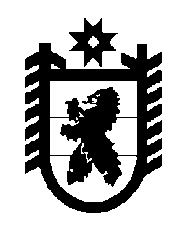 Российская Федерация Республика Карелия    УКАЗГЛАВЫ РЕСПУБЛИКИ КАРЕЛИЯО Министре Республики Карелия по вопросам  национальной политики, связям с общественными, религиозными объединениями и средствами массовой информации	В соответствии с пунктом 10 статьи 51 Конституции Республики Карелия назначить с 11 марта 2015 года Манина Андрея Александровича Министром Республики Карелия по вопросам  национальной политики, связям с общественными, религиозными объединениями и средствами массовой информации.          Глава Республики  Карелия                                                               А.П. Худилайненг. Петрозаводск11 марта 2015 года№ 23